FUNDRAISER                                                                              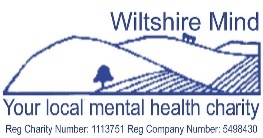 Salary:		Pay Scale £20,202 per annum pro rata Hours:  	Part-time (16 hours per week 4 mornings pw)Location:		Melksham, Wiltshire Reporting to:		Chief ExecutiveResponsible for:	Fundraising for the charityContract type:	Permanent, subject to 6 month probationary periodRole Summary:Wiltshire Mind is a local mental health charity providing support to anyone in Wiltshire facing mental health issues.  We are not funded by National Mind and are not financially supported in Wiltshire by the statutory authorities, this means we need to raise every penny to continue our much needed work.We are currently seeking a highly motivated Fundraiser who will work to gain new funding for the charity and will maintain good relationships with our current funders.  We are looking for someone with fundraising experience, good admin skills, attention to detail, local knowledge/knowledge of funders and creativity.  You must be confident and able to network effectively.The successful candidate will need to demonstrate high levels of professionalism.  Close liaison with the Chief Executive will be an integral part of the work.  Initial hours will be 16 hours per week, but there is scope for additional hours.  This role will involve some travel and out of hours work.For full details see www.wiltshiremind.co.ukCLOSING DATE: Friday 29 June 2018How to apply:  Please send a CV together with a covering letter by email or post to:Carolyn Beale, Wiltshire Mind, Part 1st Floor, 2nd Floor, 21-23 High Street, Melksham SN12 6JY.   01225 706532   office@wiltshiremind.co.uk   www.wiltshiremind.co.uk 